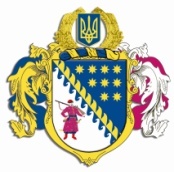 ДНІПРОПЕТРОВСЬКА ОБЛАСНА РАДАVII СКЛИКАННЯПостійна комісія обласної ради з питань екології та енергозбереження кім. 418, просп. О. Поля, . Дніпропетровськ, 49004П Р О Т О К О Л № 17засідання постійної комісії обласної ради“10” жовтня 2017 року12.00 годиніПрисутні члени комісії: Івахно А.Ю., Зубрій Д.О., Вакульчук К.О., Волков В.П., Коломоєць А.В., Чабаненко М.М., в режимі телекомунікаційного зв’язку Циркін І.М.Відсутні члени комісії: Заворотній В.П., Куцін В.С., Герасимчук О.М., Темник Г.П., Хазан П.В.У роботі комісії взяли участь: заступник голови обласної ради по виконавчому апарату – начальник управління екології, енергозбереження та інвестицій Ісаєв О.Р., директор департаменту екології та природних ресурсів облдержадміністрації Стрілець Р.О., начальник управління паливно-енергетичного комплексу облдержадміністрації Кирпичов Е.О., головний спеціаліст департаменту економічного розвитку облдержадміністрації 
Короткий Є.П., кандидат біологічних наук Манюк В.В., помічник депутата обласної ради Циркіна І.М. Поповський Я.Л., проректор з наукової роботи ДДАЕУ, доктор біологічних наук, професор Грицан Ю.І., провідний науковий співробітник НДІ біології ДНУ Барановський Б.О., заступник начальника управління екології, енергозбереження та інвестицій – начальник відділу інвестиційної діяльності виконавчого апарату обласної ради Березань С.С., головний спеціаліст відділу з питань екології та енергозбереження, управління екології, енергозбереження та інвестицій виконавчого апарату обласної ради Монюк І.В., головний спеціаліст відділу з питань інвестиційної діяльності, управління екології, енергозбереження та інвестицій виконавчого апарату обласної ради Денисенко Ю.В., головний спеціаліст відділу з питань екології та енергозбереження, управління екології, енергозбереження та інвестицій виконавчого апарату обласної ради Попроцька Г.Д.Головував: Івахно А.Ю. Порядок денний засідання постійної комісії:Про порядок денний десятої сесії Дніпропетровської обласної ради VII скликання.Про розгляд проекту рішення „Про внесення змін до рішення обласної ради від 21 жовтня 2015 року № 680-34/VI „Про Дніпропетровську обласну комплексну програму (стратегію) екологічної безпеки та запобігання змінам клімату на 2016 – 2025 роки (зі змінами)”.Про розгляд проекту рішення „Про погодження створення національного природного парку „Орільський” на території Царичанського району”. Про розгляд проекту рішення „Про створення ландшафтного заказника місцевого значення „Лівобережний”.Різне. 5.1. Про розгляд проекту рішення „Про звернення до Прем’єр-міністра України та Голови Верховної Ради України щодо вжиття невідкладних заходів для внесення змін до природоохоронного законодавства України та забезпечення дієвого контролю у сфері охорони довкілля”.Про порядок денний засідання постійної комісії.Інформація: Івахна А.Ю.Виступили: ВИРІШИЛИ: погодити порядок денний засідання постійної комісії обласної ради з питань екології та енергозбереження.Результати голосування:за 			– 7проти		– -утримались 	– -усього 		– 7СЛУХАЛИ 2. Про порядок денний десятої сесії Дніпропетровської обласної ради VII скликання.Інформація: Івахна А.Ю.Виступили: Стрілець Р.О.ВИРІШИЛИ: погодити порядок денний десятої сесії Дніпропетровської обласної ради VII скликання. Результати голосування:за 			– 7проти		– -утримались 	– -усього 		– 7СЛУХАЛИ 3. Про розгляд проекту рішення „Про внесення змін до рішення обласної ради від 21 жовтня 2015 року № 680-34/VI „Про Дніпропетровську обласну комплексну програму (стратегію) екологічної безпеки та запобігання змінам клімату на 2016 – 2025 роки (зі змінами)”Інформація: Стрільця Р.О.Виступили: Івахно А.Ю., Манюк В.В. ВИРІШИЛИ: взяти до відома інформацію директора департаменту екології та природних ресурсів облдержадміністрації Стрільця Р.О.Погодити проект рішення „Про внесення змін до рішення обласної ради від 21 жовтня 2015 року № 680-34/VI „Про Дніпропетровську обласну комплексну програму (стратегію) екологічної безпеки та запобігання змінам клімату на 2016 – 2025 роки (зі змінами)” та винести на розгляд чергової сесії обласної ради.Результати голосування:за 			– 7проти		– -утримались 	– -усього 		– 7СЛУХАЛИ 4. Про розгляд проекту рішення „Про погодження створення національного природного парку „Орільський” на території Царичанського району”.Інформація: Стрільця Р.О.Виступили: Івахно А.Ю., Волков В.П., Стрілець Р.О., Грицан Ю.І., Барановський Б.О., Манюк В.В.ВИРІШИЛИ: взяти до відома інформацію директора департаменту екології та природних ресурсів облдержадміністрації Стрільця Р.О.Погодити проект рішення „Про погодження створення національного природного парку „Орільський” на території Царичанського району” та винести на розгляд чергової сесії обласної ради.Результати голосування:за 			– 7проти		– -утримались 	– -усього 		– 7СЛУХАЛИ 5. Про розгляд проекту рішення „Про створення ландшафтного заказника місцевого значення „Лівобережний”.Інформація: Стрільця Р.О.Виступили: Івахно А.Ю., Ісаєв О.Р., Стрілець Р.О., Грицан Ю.І., Барановський Б.О., Манюк В.В.ВИРІШИЛИ: взяти до відома інформацію директора департаменту екології та природних ресурсів облдержадміністрації Стрільця Р.О.Погодити проект рішення „Про створення ландшафтного заказника місцевого значення „Лівобережний” та винести на розгляд чергової сесії обласної ради.Результати голосування:за 			– 7проти		– -утримались 	– -усього 		– 7СЛУХАЛИ 6. Різне.6.1 Про розгляд проекту рішення „Про звернення до Прем’єр-міністра України та Голови Верховної Ради України щодо вжиття невідкладних заходів для внесення змін до природоохоронного законодавства України та забезпечення дієвого контролю у сфері охорони довкілля”.Інформація: Івахно А.Ю.Виступили: Івахно А.Ю., Волков В.П.ВИРІШИЛИ: взяти до відома інформацію голови постійної комісії обласної ради з питань екології та енергозбереження Івахно А.Ю.Погодити проект рішення „Про звернення до Прем’єр-міністра України та Голови Верховної Ради України щодо вжиття невідкладних заходів для внесення змін до природоохоронного законодавства України та забезпечення дієвого контролю у сфері охорони довкілля” та винести на розгляд чергової сесії обласної ради.Результати голосування:за 			– 7проти		– -утримались 	– -усього 		– 7Голова комісії					                  ІВАХНО А.Ю.                                                                                                       (Ініціал імені, прізвище)Секретар комісії						       ВАКУЛЬЧУК К.О.                                                                                                        (Ініціал імені, прізвище)